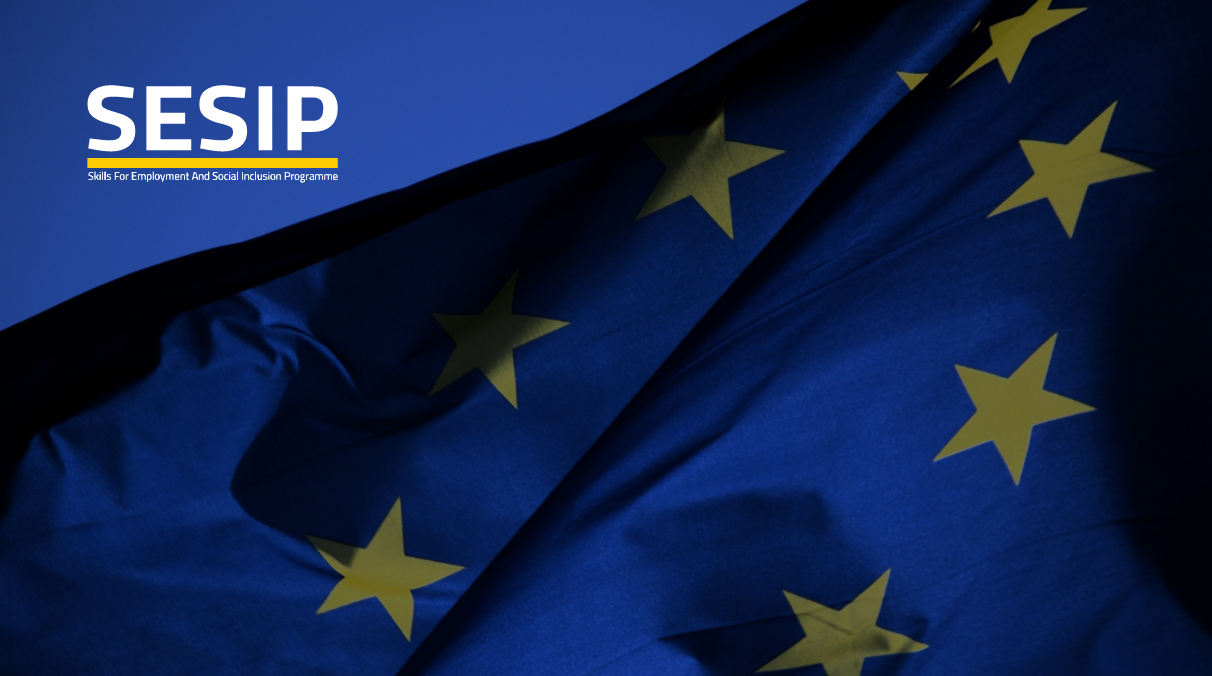 الملخص التنفيذي والتوصياتخلال الفترة من سبتمبر / أكتوبر 2019 ، تم إصدار إرشادات تتضمن جداول ومنهجيات لتنفيذ إجراءات التقييم الذاتي في المدارس الثانوية المهنية في الأردن.خلال نفس الفترة ، تم اختبار هذه الأرشادات في 20 مدرسة مهنية ثانوية في جميع أنحاء البلاد ، من خلال أنشطة بناء القدرات في المدارس وداخل وزارة التربية والتعليم – (يتكون بناء القدرات هذا من 5 ورش عمل للتدريب (بقيادة الخبير غير الرئيسي المتقدم  وبدعم من الخبير الغير رئيسي المبتدأ و وزارة التربية والتعليم و وزارة العمل ، بحضور فرق ضبط الجودة من المدارس التجريبية – و مدراء – وبحضور من يتوقع أن يكون لهم دور المقيِّمين الخارجيين من وزارة التربية والتعليم - 20 شخص. تم متابعة الورش من خلال زيارات إلى  المدراس من قبل الخبير الغير رئيسي المبتدأ، ووزارة التربية  ، مما أدى إلى قيام جميع المدارس التجريبية العشرين بإصدار أول تقرير تقييم ذاتي مدرسي.لقد تم تطوير الأرشادات وتنفيذ التجريب بالتزامن مع أمانة سر مجلس تنمية وتطوير المهارات المهنية والتقنية ، وبدعم مباشر ومشاركة من وزارة التربية والتعليم.وقد ساهمت المدارس التجريبية أيضًا في هذه التطورات من خلال فرق ضبط الجودة التي حضرت ورش العمل الخاصة ببناء القدرات وفي تجريب إجراءات التقييم الذاتي في مدارسها. قاد الأنشطة خبير دولي متقدم وخبير محلي مبتدأ كجزء من مشروع الدعم الفني الممول من الاتحاد الأوروبي لدعم الميزانية من الاتحاد الأوروبي للأردن.استنادًا إلى العمل السابق الذي أجراه مركز الأعتماد وضبط الجودة، فإن الإرشادات التي تم إنتاجها توضح بالتفصيل إطارًا للتقييم الذاتي لضمان الجودة في المدارس المهنية ومزودين خدمات التدريب والتعليم المهني والتقني. ويشمل ذلك المنهجيات والسجلات والمعايير والأمثلة والمشورة لفرق ضبط الجودة والمقيمين عند جمع الأدلة ، وإصدار الأحكام والتقرير عن فعالية أداء المدارس المهنية في مجالات تقديم الخدمات الرئيسية.هناك أيضًا إرشادات حول تحديد قدرة المدارس المهنية على التحسين وكيف يمكن ربط نتائج التقييم بتخطيط التنمية الفردية والمؤسسية.أثناء وضع الأرشادات والتشاور مع أصحاب المصلحة الرئيسيين في المشروع التجريبي ، تم تحديد مجالات العمل التنموي، المطلوب لتحسين الفهم العام والجودة في إجراءات التقييم ، وتم تفصيلها في التوصيات الواردة أدناه.بالإضافة إلى ذلك ، تمت صياغة برنامج تدريبي مدته 3 سنوات ، يستهدف جميع 220- المدارس المهنية الثانوية ومزودين الخدمات الأخرين ، مع توصية بالتنفيذ من عام 2020.التوصياتيقدم القسم 7 من هذا التقرير التوصيات التالية المذكورة أدناه في هذا الملخص التنفيذي:يجب أن تقر وزارة التربية تقارير التقييم الذاتي المكتملة في المشروع التجريبي للتأكد من دقتها وإنتاجها وفقًا لإرشادات التقييم الذاتي ومنهجيته.عندما يتم تحقيق الحد الأدنى من المعايير في تقرير معتمد ، يجب منح المدارس حالة مزود معتمد.مراجعة اﻟﻨﺘﺎﺋﺞ واﻹﺟﺮاءات اﻟﻨﺎﺗﺠﺔ ﻋﻦ ﻋﻤﻠﻴﺔ اﻟﺘﻘﻴﻴﻢ اﻟﺬاﺗﻲ ، واﻟﻤﻔﺼﻠﺔ ﻓﻲ الأرشادات وﺗﻨﻔﻴﺬهﺎ ﻓﻲ اﻟﻤﺸﺮوع اﻟﺘﺠﺮﻳﺒﻲ ، ﻣﻊ اﻟﻤﺪارس اﻟﺘﺠﺮﻳﺒﻴﺔ ووزارة اﻟﺘﻌﻠﻴﻢ وأﺻﺤﺎب اﻟﻤﺼﻠﺤﺔ اﻵﺧﺮﻳﻦ اﻟﻤﻌﻨﻴﻴﻦ. يجب إجراء أي تغييرات مطلوبة قبل تعميمها على المدارس المهنية ومزودين الخدمات الآخرين.يجب تحديد الموارد المطلوبة لخطة البدء المقترحة من أجل تنفيذ الخطة ضمن المؤسسات والجداول الزمنية المحددة. يجب أن يعمل فريق مكون من 2 من المقيمين الخارجيين على الأقل مع كل مدرسة في البداية وفي دورات ضبط الجودة. في البداية ، يجب أن يستغرق فريق مدرب من المقيّمين الخارجيين الذين ينفذون عملية ضبط الجودة حوالي 10 أيام عمل (أي 2 × 5 أيام) لكل مدرسة مهنية.ينبغي لوزارة التربية والتعليم / هيئة تنمية وتطوير المهارات المهنية والتقنية أن تفكر في تطوير جائزة التطوير المهني (PDA) في علمية ضبط  الجودة ، بناءً على الكفاءات المعروضة في التدقيق والتقييم والتخطيط للتطوير. قامت فرق ضبط الجودة بالمدرسة التجريبية والمقيمين الخارجيين بالفعل بعرض بعض هذه النتائج وستكون مرشحة مثالية لتجربة مثل هذه الجائزة.ينبغي لوزارة التربية والتعليم / هيئة تنمية وتطوير المهارات المهنية والتقنية أن تفكر في الحصول على مكافآت للمدارس التي تحقق حالة "معتمدة" و "ممتاز". يمكن أن يكون النهج البسيط وغير المكلف هو السماح للمدارس باستخدام طابع الوزارة على الترويسة والمواقع الإلكترونية وما إلى ذلك ، مما يشير إلى "مزود خدمة معتمديجب أن تستكمل مشاركة المدارس المهنية الثانوية ووزارة التربية في عملية التقييم الذاتي لـتغذي التطورات التي تجري حاليًا في إطار تحليل احتياجات التدريب في المكون 2 من مشروع الدعم الفني . وسيساعد ذلك في تحديد المشكلات والتخفيف من المخاطر المرتبطة بـ تنفيذ إجراءات تقييم الذاتي ، والتخطيط لأنشطة فعالة ومناسبة لبناء القدرات وزيادة الوعي.في خطر استباق نتائج أي تقييم أحتياجات تدريبية ، تشير الملاحظات والمشاورات الحالية مع المدارس المهنية إلى أن من أهم أولويات التدريب سيكون في تخطيط التطوير المدرسي. هذا من شأنه أن يمنح المدارس المهنية القدرة على تخطيط الإجراءات التي من شأنها معالجة العمليات المطلوبة المحددة في عملية التقييم الذاتي. مرة أخرى ، المدارس التجريبية في وضع جيد للبناء على العمل المنجز في التقييم الذاتي للشروع في التقدم الطبيعي في تطوير المدارس / تخطيط التحسين.قد تشمل الاحتياجات المحتملة الأخرى التي تم تحديدها من تقييم الأحتياجات التدريبية والمتعلقة بالتخطيط للتطوير / التحسين: تحليل الحالة ؛  وإدارة المخاطر. يمكن تضمينها كجزء من برنامج تدريبي مستمر باستخدام فرق ضبط الجودة التجريبية ، للحصول على  جائزة التطوير المهني في ضبط الجودة.النطاق والأهدافالغرض الأساسي من إطار ضبط الجودة والأرشاد هو تقديم الدعم إلى المدارس المهنية والمقيمين الخارجيين عند الانخراط في مراجعة وتحسين جودة تقديم والخدمات المقدمة. وهي مصممة لمساعدة الممارسين على الاستفادة من عمليات التقييم الداخلية والخارجية القائمة على الأدلة من أجل مزيد من التحسينات. بالإضافة إلى ذلك ، يسعى الإطار والأرشادات إلى توفير هيكل لدعم المدارس المهنية لتحقيق ثقافة الجودة في جميع جوانب العمل ، وبالتالي تعزيز ملكية والمسؤولية المدارس المهنية عن التقييم والتخطيط للتحسين.النطاقكجزء من مشروع الدعم الفني من الاتحاد الأوروبي ، تم إشراك خبير دولي متقدم وخبير محلي في تطوير وتجربة عملية ضبط الجودة من خلال التقييم الذاتي في المدارس المهنية الثانوية مختارة ، من أجل مواءمة نظام ضبط وإدارة جودة التعليم والتدريب المهني والتقني مع أهداف القطاع للتدريب والتعليم المهني والتقني. تهدف عملية ضبط الجودة التي تم تطويرها وتوجيهها نحو مزودين الخدمات ومؤسسات الحوكمة إلى تطوير مقاربتهم للجودة بحيث تكون داعمة ومفيدة لجميع أصحاب المصلحة ، وتؤدي إلى تحسينات في عملية تقديم الخدمات. بالإضافة إلى ذلك ، سيتجاوز هذا النهج المتطلبات اللازمة لتللية المعايير المتوقعة من مزود معتمد في قطاع التدريب والتعليم المهني والتقني.كجزء من عملية بناء القدرات ، تم تطوير الأرشادات، بحيث تضمنت جداول ومنهجيات للتقييم الذاتي وإعداد التقارير ، وترخيص مزودين الخدمات والاعتماد الفردي للبرنامج.بالإضافة إلى ذلك ، كانت هناك حاجة إلى خطة البدء للمساعدة في التنفيذ في جميع المدارس المهنية الثانية وزودين الخدمات في البلد.تهدف إرشادات التقييم الذاتي إلى توفير إطار عمل لضبط وتحسين جودة الخدمات التي تقدمها المدارس المهنية في الأردن ، مع تحديد أهداف محددة ستمكن المدارس ومركز الأعتماد وضبط الجودة من:تقييم وتخطيط عملية تزودي الخدمات  من قبل مدارس الثانوية المهنية لخبرات الطلاب والانتقال إلى سوق العملتقييم مهارات الطلاب في التعلم والحياة والعمل والإدارة المهنيةتقييم القيادة على جميع المستويات ، وكذلك نوعية التعلم والتعليم ، وتصميم المناهج الدراسية ودعم المتعلمينتعزيز الشراكات والعلاقات بين جميع أصحاب المصلحة في القطاعتحديد القدرة على التحسين والتخطيط وفقا لذلك ضمان أقصى قدر من الاتفاق.الأهداف المتعلقة بالنتائجتطوير إرشادات ونماذج التقييم الذاتي لاستخدامها بواسطة المدارس المهنية وجهات التقييم الخارجيتيسير التدريب على التقييم الذاتي لفرق ضبط الجودة في 20 من المدارس المهنية التجريبية في المناطق الجغرافية الثلاثة في عمان (وسط) ، إربد (شمال) والعقبة (جنوب) بدعم من وزارة التربية والتعليمتيسير تدريب 15 مقيِّماً خارجياً من وزارة التربية والتعليم في دعم المدارس المهنية الثانوية في عملية التقييم الذاتي، والموافقة على تقارير التقييم الذاتي المنتجةدعم فرق ضبط الجودة من 20 مدرسة مهنية تجريبية من خلال التدريب في الموقع في عملية وإنتاج تقارير التقييم الذاتي الخاصة بهممراجعة سياسات ضبط الجودة الحالية المتعلقة بـالمدارس المهنية لتسهيل صياغة خطة (تنفيذ) مدتها 3 سنوات للتقييم الذاتي لجميع المدارس المهنية ومزودين خدمات التدريب والتعليم المهني والتقني الآخرين في الأردنعمل سجل لجميع الأنشطة التي أجريت في شكل اجتماعات وورشة عمل وتقارير للمهمةالنهجتم تنفيذ المهمة على مدار شهرين في سبتمبر وأكتوبر 2019 تضم 2 × 15 يومًا من المهام التي قام بها الخبير الدولي وبدعم 20 يومًا من الخبير المحلي. الأنشطةخلال فترة المهمة البالغة شهرين ، تم تنفيذ الأنشطة الرئيسية التالية:التشاور مع الموظفين الرئيسيين من وزارة التربية والتعليم، أمانة سر مجلس تنمية وتطوير المهارات المهنية والتقنيةقيادة تطوير الأرشادات الخاصة في التقييم الذاتي والجداولقيادة 4 ورش عمل لبناء القدرات موجهة إلى فرق ضبط الجودة من المدارس الرائدة في ثلاث مناطق جغرافية تحيط بعمان (وسط) ، إربد (شمال) والعقبة (جنوب)دعم كل مدرسة تجريبية فردية ، في الموقع ، في وضع اللمسات الأخيرة على تقارير التقييم الذاتي الخاصة بهمقيادة بناء قدرات الموظفين من المؤسسات التي ستكلف بالدعم المستمر للمدارس المهنية الثانوية ودعم تقارير التقييم الذاتيصياغة برنامج تدريجي للوصول إلى جميع 236 مدرسة مهنيةتقديم توصيات لمراجعة وإدراج عمليات ضبط الجودة الدورية ، ودمج مبادرات بناء القدرات الإضافية المحددة في مشاريع أو مبادرات أخرى.تم توزيع هذه الأنشطة على مهمتين لمدة 3 أسابيع للخبير الغير رئيسي والتواجد المستمر للخبير الغير رئيسي المبتدأ.المهمة 1تمت المهمة الأولى في الفترة من 8 إلى 26 سبتمبر ، وشملت الأنشطة والنتائج التالية:مراجعة للممارسة الحالية في التقييم الذاتي في المدارس المهنية الثانويةاجتماعات تشاورية مع المستفيدين وزارة التربية والتعليم / مركز الأعتماد وضبط الجودة بشأن هيكل الأرشادات والأدوات الواجب استخدامها في التقييم الذاتي وضع مسودة الأرشادات وأدوات للتقييم الذاتي جنبا إلى جنب مع خطة عمل للمهمة ، ليتم الاتفاق عليها مع المستفيدينصياغة أرشادات للتقييم الذاتي الموافقة الخارجية التي تتضمن:وضع مفهوم التقييم الذاتيإطار العمل  والمنهجية (بما في ذلك الأدوات) لإجراء التقييم وإقرارهأطار عمل (ومثال) للتقرير عن نتائج التقييم وإرشادات حول ربط النتائج والأولويات بعملية تخطيط التنميةزيارتين للمدارس وعمل وورش عمل للموظفين من 8 مدارس في عمان واربدمتابعة زيارات الموقع من قبل الخبير الغير رئيسي إلى 8 مدارس مهنية لاستكمال تقارير التقييم الذاتيالمهمة 2تمت المهمة الثانية في الفترة من 13 إلى 28 أكتوبر 2019 وشملت الأنشطة والنتائج التالية:مراجعة تقارير التقييم الذاتي الأولية (8) الواردةوضع التعديلات على الأرشادات والنماذج بما في ذلك نموذج لترخيص المزود والاعتماد الفردي للبرنامجورشة عمل تدريبية لـ (23) مقيم خارجي من وزارة التربية والتعليمورشتي عمل تدريبيتين أخريين لـ المدارس المهنية لفرق ضبط الجودة من المدارس المهنية في عمان (6) والعقبة  (6)زيارات المتابعة التي قام بها الخبير إلى 12 مدرسة لاستكمال تقارير التقييم الذاتيمراجعة 12 تقرير المتبقية من تقارير التقييم الذاتي. المخرجاتترتبط مباشرة بالأهداف القابلة للتسليم أعلاه ، وقد تم إنتاج المخرجات التالية:إرشادات التقييم الذاتي والنماذج المنتجة للاستخدام بواسطة المدارس والمقيّمين الخارجيين4 ورش عمل تستهدف 20 فريق ضبط الجودة من المدارس التجريبية من المناطق الجغرافية الثلاث المدربة على التقييم الذاتي ، بدعم من 3 موظفين رئيسيين من وزارة التربية والتعليم ورشة عمل واحدة استهدفت 23 مقيماً خارجياً من وزارة التربية والتعليم مدربين على دعم المدارس في عملية التقييم الذاتي والموافقة على تقارير التقييم الذاتي20 فريقا تجريبيا من فرق ضبط الجودة يدعمها في الموقع خبير مبتدئ محلي وموظفو وزارة التعليم الرئيسيين ، مما أدى إلى تقديم جميع التقارير العشرين التي تم تقديمها تعليقات على جودة تقارير التقييم الذاتي المدرسي (انظر الملحق 1)مراجعة سياسات ضبط الجودة الحالية المتعلقة بالمدارس المهنية وخطة مدتها 3 سنوات تم إعدادها للتقييم الذاتي عبر جميع 200 مدرسة مهنية ثانوية ومزودين خدمات التدريب والتعليم المهني والتقني الأخرى في الأردنتقارير جميع اجتماعات أصحاب المصلحة (2) وورش العمل (5) والمهمات (2) المنتجة والمقدمة.المشاكل والتحدياتتم تسليم جميع الخدمات المطلوبة والمذكورة في الشروط والأحكام المرجعية. تتوفر الآن إرشادات ضبط الجودة بشأن التقييم الذاتي للمدارس المهنية ، والتي توضح بالتفصيل المنهجية والنماذج اللازمة لتنفيذ وإقرار عملية التقييم الذاتي.ومع ذلك ، مطلوب توضيح يتعلق بإدارة التقييم الذاتي في المدارس المهنية. حاليا ، الجهة الرئيسية هي  الوزارة. يجب أن تكون مسؤوليات الوكالات الأخرى خاصة مركز الأعتماد وضبط الجودة وبدرجة أقل ، أمانة سر مجلس تنمية وتطوير المهارات المهنية والتقنية مؤكدة وأن يكون هناك بروتوكولات واضحة  تحدد طبيعة العلاقات بين الوكالات والمدارس.تم إجراء التدريب والدعم في إعداد تقارير التقييم الذاتي بنتائج إيجابية ، ومع ذلك لا تزال هناك العديد من الثغرات في كفاءات ووعي أصحاب المصلحة ، وخاصة المستخدمين المباشرين من هذه الأرشادات أي المقيِّمون الخارجيون للخدمة المقدمة من المدارس ووزارة التربية). يجب معالجة هذه الفجوات من خلال تقييم الأحتياجات التدريبة بشكل  مفصل وتسليمها من خلال برنامج تدريبي شامل. نتيجة للتشاور وورش العمل خلال هذه المهمة ، تم تحديد بعض هذه المشكلات على سبيل المثال تخطيط تطوير المدارس ؛ تحليل أصحاب المصلحة وإدارة المخاطر. من المهم أن يتم بناء القدرات وزيادة الوعي مع أصحاب المصلحة قبل تنفيذ ضبط الجودة وإجراءات التقييم التي تتبع هذا المشروع. علاوة على ذلك ، هناك رغبة واضحة بين الممارسين أن يكون هناك بناء قدرات مهنية وتدريب اللاحق من خلال برنامج رسمي للتطوير المهني.ينطبق مفهوم ضبط الجودة والتقييم الذاتي بالتساوي على جميع المدارس ومزودين الخدمات في جميع القطاعات ، لذلك من الضروري أن تكون الأجراءات المعتمدة متناسقة. يجب تنسيق التطورات في مجال ضبط الجودة في التعليم عبر القطاعات. يجب أن تكون مسؤولية ذلك داخل وكالة وطنية مختصة بضبط جودة التعليم وتعمل وفقًا لذلك.التوصياتيجب أن تقر وزارة التربية تقارير التقييم الذاتي المكتملة في المشروع التجريبي للتأكد من دقتها وإنتاجها وفقًا لإرشادات التقييم الذاتي ومنهجيته.عندما يتم تحقيق الحد الأدنى من المعايير في تقرير معتمد ، يجب منح المدارس حالة مزود معتمد.مراجعة اﻟﻨﺘﺎﺋﺞ واﻹﺟﺮاءات اﻟﻨﺎﺗﺠﺔ ﻋﻦ ﻋﻤﻠﻴﺔ اﻟﺘﻘﻴﻴﻢ اﻟﺬاﺗﻲ ، واﻟﻤﻔﺼﻠﺔ ﻓﻲ الأرشادات وﺗﻨﻔﻴﺬهﺎ ﻓﻲ اﻟﻤﺸﺮوع اﻟﺘﺠﺮﻳﺒﻲ ، ﻣﻊ اﻟﻤﺪارس اﻟﺘﺠﺮﻳﺒﻴﺔ ووزارة اﻟﺘﻌﻠﻴﻢ وأﺻﺤﺎب اﻟﻤﺼﻠﺤﺔ اﻵﺧﺮﻳﻦ اﻟﻤﻌﻨﻴﻴﻦ. يجب إجراء أي تغييرات مطلوبة قبل تعميمها على المدارس المهنية ومزودين الخدمات الآخرين.يجب تحديد الموارد المطلوبة لخطة البدء المقترحة من أجل تنفيذ الخطة ضمن المؤسسات والجداول الزمنية المحددة. يجب أن يعمل فريق مكون من 2 من المقيمين الخارجيين على الأقل مع كل مدرسة في البداية وفي دورات ضبط الجودة. في البداية ، يجب أن يستغرق فريق مدرب من المقيّمين الخارجيين الذين ينفذون عملية ضبط الجودة حوالي 10 أيام عمل             (أي 2 × 5 أيام) لكل مدرسة مهنية.ينبغي لوزارة التربية والتعليم / هيئة تنمية وتطوير المهارات المهنية والتقنية أن تفكر في تطوير جائزة التطوير المهني (PDA) في علمية ضبط  الجودة ، بناءً على الكفاءات المعروضة في التدقيق والتقييم والتخطيط للتطوير. قامت فرق ضبط الجودة بالمدرسة التجريبية والمقيمين الخارجيين بالفعل بعرض بعض هذه النتائج وستكون مرشحة مثالية لتجربة مثل هذه الجائزة.ينبغي لوزارة التربية والتعليم / هيئة تنمية وتطوير المهارات المهنية والتقنية أن تفكر في الحصول على مكافآت للمدارس التي تحقق حالة "معتمدة" و "ممتاز". يمكن أن يكون النهج البسيط وغير المكلف هو السماح للمدارس باستخدام طابع الوزارة على الترويسة والمواقع الإلكترونية وما إلى ذلك ، مما يشير إلى "مزود خدمة معتمديجب أن تستكمل مشاركة المدارس المهنية الثانوية ووزارة التربية في عملية التقييم الذاتي لـتغذي التطورات التي تجري حاليًا في إطار تحليل احتياجات التدريب في المكون 2 من مشروع الدعم الفني . وسيساعد ذلك في تحديد المشكلات والتخفيف من المخاطر المرتبطة بـ تنفيذ إجراءات تقييم الذاتي ، والتخطيط لأنشطة فعالة ومناسبة لبناء القدرات وزيادة الوعي.في خطر استباق نتائج أي تقييم أحتياجات تدريبية ، تشير الملاحظات والمشاورات الحالية مع المدارس المهنية إلى أن من أهم أولويات التدريب سيكون في تخطيط التطوير المدرسي. هذا من شأنه أن يمنح المدارس المهنية القدرة على تخطيط الإجراءات التي من شأنها معالجة العمليات المطلوبة المحددة في عملية التقييم الذاتي. مرة أخرى ، المدارس التجريبية في وضع جيد للبناء على العمل المنجز في التقييم الذاتي للشروع في التقدم الطبيعي في تطوير المدارس / تخطيط التحسين.قد تشمل الاحتياجات المحتملة الأخرى التي تم تحديدها من تقييم الأحتياجات التدريبية والمتعلقة بالتخطيط للتطوير / التحسين: تحليل الحالة ؛  وإدارة المخاطر. يمكن تضمينها كجزء من برنامج تدريبي مستمر باستخدام فرق ضبط الجودة التجريبية ، للحصول على  جائزة التطوير المهني في ضبط الجودة.الأستنتاجاتمن خلال هذا التدخل الخاص بمشروع الدعم الفني ومخرجات المشروع للتقييم الذاتي  أصبح قطاع التدريب والتعيم المهني والتقني  في وضع يسمح له الآن برفع الوعي وتنفيذ عملية التحول من قيود التدقيق ومراقبة الجودة ، إلى الاستفادة  نهج ضبط الجودة ، ولا سيما التقييم الذاتي ، وفائدته لجميع أصحاب المصلحة.من خلال عملية التجريب تم إنتاج واختبار إرشادات ونماذج مفصلة للبدء في دورة التقييم الذاتي التي تغرس ثقافة التحسين نحو الهدف النهائي المتمثل في التميز في عملية تقديم الخدمات.إلى جانب هذا النهج المتبع في ضبط الجودة ، تمت معالجة متطلبات ترخيص المزودين والاعتماد الفردي للبرنامج باستخدام المعايير الحالية التي تم تطويرها في التدخلات السابقة. وقد كفل ذلك توفير انتقال سلس من ثقافة التدقيق والرقابة إلى ثقافة التقييم والشراكة.ومع ذلك ، ومن خلال جميع مزودين خدمات التدريب والتعليم المهني والتقني الشاملة ، فإن تطوير هذه الثقافة واستدامتها في المدارس سوف يتطلب تخطيطًا والتزامًا استراتيجيين من مصادر مهمة. توفر خطة البدء المقترحة جدولًا زمنيًا ومؤشرًا للموارد اللازمة في التدريب والمشاركة بين المدارس والمقيمين الخارجيين.من المهم أيضًا إدراك كيف يمكن تعزيز التآزر بين عناصر القطاع المختلفة من خلال نظام وأدارة ضبط الجودة فعال ومساهمة عملية التقييم الذاتي بشكل خاص. يتضمن ذلك فرصًا للمشاركة في التطورات في التدريب على تحليل الاحتياجات ، وفي تقديم جوائز التطوير المهني التي تعترف بالكفاءات الجديدة للممارسين. تعد فرق ضبط الجودة والمقيِّمون الخارجيون من وزارة التربية والتعليم الذين يشاركون في المشروع التجريبي للتقييم الذاتي مرشحين رئيسيين لمواصلة العمل واستكمال التطورات الموازية في مجال تقييم الاحتياجات التكنولوجية والريادة في تطوير نظام رقمي جديد في ضبط الجودة. يمكن أن يؤدي الاستثمار المستمر في هؤلاء الممارسين الذين تم اختبارهم إلى تمهيد الطريق في تقديم نموذج للتميز في الخبرة والأمثلة التي يمكن مشاركتها في تطوير جميع الممارسين المشاركين في ضبط  الجودة وتحسينها في القطاع.خلال هذه الفترة من إعادة تنظيم حوكمة القطاع ، فقد حان الوقت لمواءمة الضروف الموجودة في القطاع ، في بناء نظام تعليمي وتدريبي يقدم مساهمة كبيرة في تشغيل المواطنين الأردنيين!الملحقاتالملحق 1 - جودة تقارير التقييم الذاتييقدم الجدول أدناه تعليقات  على جودة تقارير التقييم الذاتي التي تم الحصول عليها من المدارس المهنية الثانوية المشاركة في التجريب.المدرسةالتعليق على تقرير التقييم الذاتيمدرسة أحمد بن طوقان، عمانالنماذج مكتملة لكل معيار.لا "علامة" للتقييم العام في مجالات الأداء.السرد الخاص بهذا التقرير هو قص ولصق دقيق للمثال المقدم وبالتالي غير صالح.يجب على المدرسة إكمال النموذج بناءً على حكمهم للأدلة التي لديهم.مدرسة الأمام مالك، عمانالنماذج مكتملة لكل معيار.لا "علامة" للتقييم العام في مجالات الأداء.تم توفير السرد لجميع مجالات الأداء. ومع ذلك ، فإن معظمها قصيرة غير محددة. لا يوجد استخدام للأدلة الكمية لدعم الحكم. يتم تحديد نقاط القوة والضعف ولكن لا يوجد مؤشر على كيفية تحسين الأداء.هذا هو التقرير الأول المعقول ويمنح المدرسة قاعدة ثابتة لتطوير خطة التحسين الخاصة بهممدرسة النزهة الثانوية للبنات، عمانالنماذج مكتملة لكل معيار.لا "علامة" للتقييم العام في مجالات الأداء. تم توفير السرد لجميع مجالات الأداء، بشكل واضح ولكنه قصير. تم تحديد نقاط القوة والضعف مع الإشارة إلى كيفية إجراء التحسينات. ومع ذلك ، لا يوجد ما يكفي من الأدلة للتحقق من الحكم ، ولم يتم الإبلاغ عن معلومات كمية.هذا تقرير جيد أولاً سيسمح للمدرسة بتحديد الإجراءات التي تؤدي إلى التحسينات.مدرسة دير أبو سعيد المهنية ، اربدتم وضع علامة على مجالات الأداء القياسية والشاملة.السرد واضح وإيجابي. يتم تحديد الضعف مع الإشارة إلى كيفية إجراء تحسينات. يتم الأستدلال بالأدلة بشكل جيد ، وخاصة استخدام البيانات الكمية. يمكن أن يكون الملخص أطول قليلاً من أجل تسليط الضوء على طموحات المدرسة.هذا التقرير هو تقرير أول، جيد جدًا،  ويوفر لمحة واضحة للمدرسة لاستخدامها عند التخطيط للتحسينات.مدرسة حوفا المزار الثانوية الشاملة للبنين ، اربد.تم وضع علامة على مجالات الأداء القياسية والشاملة.السرد واضح ويسلط الضوء على العديد من نقاط الضعف المحددة للمدرسة وفي بعض الحالات كيف يمكن معالجتها. تشكل نقاط القوة في المدرسة أساس الملخص. هذا التقرير جيد جدًا، وعملي جدًا،  ويمكن استخدامه لتحديد المجالات التي تتطلب التحسينات.مدرسة لبابة بنت الحارث الثانوية للبنات - جرش.تم وضع علامة على مجالات الأداء القياسية والشاملة.يحدد السرد الخاص بمجالات الأداء بوضوح نقاط القوة والضعف في المدرسة ، ولكنه لا يستشهد بالكثير من الأدلة للتحقق من الأحكام. الملخص موجز ولا يغطي ما يكفي من النتائج في التقييم. ومع ذلك ، فهو تقرير جيد جدًا ويمنح المدرسة أساسًا ثابتًا للتخطيط للتحسينات. مدرسة الأمير حمزة بن الحسين الثانوية الشاملة ، اربدتم "تحديد" كل معيار ، ولكن تم استخدام مجالات الأداء الإجمالية لحساب عدد العلامات - وهذا أمر لا يجب تشجيعه ولكنه لا ينحرف عن الحكم الكلي في مجالات الأداء. على الرغم من هذه "الأخطاء" ، فإن السرد شامل وكامل ، ولكنه قد يستفيد أكثر من البيانات الكمية. الملخص جيدًا ويعطي "لمحة جيدة" لما يحدث في المدرسة. قدم التقرير أساسا سليما لتخطيط تحسين المدارس.سحاب الثانوية المهنية للبنات ، عمان.تم الانتهاء من النماذج لكل معيار ، ولكن لا يوجد "علامة" للتقييم العام في مجالات الأداء.اكتمال السرد لمعظم المجالات مع بعض الإغفالات البارزة أو قصيرة للغاية على سبيل المثال في توفير البرنامج وتقييم الطلاب ما هو مكتمل يركز على نقاط القوة في المدرسة مع تحديد مجالات قليلة من الضعف. ومع ذلك ، هذا هو تقرير جيد أولاً يحتفي بإنجازات المدرسة ويمكن استخدامه لتحديد تفاصيل نقاط الضعف وخطط التحسين.مدرسة البيادر الثانوية ، عمان.تم الانتهاء من النماذج بصرف النظر عن الأداء الكلي في كل مجال. وبالمثل ، فإن السرد لا يوفر تقييمات شاملة في كل مجال. بالإضافة إلى ذلك ، فإن الملخص قصير ، مما يجعل التقرير بأكمله يفتقر إلى المعلومات الكافية لتوفير أساس يمكن الاعتماد عليه.هناك حاجة لمزيدًا من التقييم حول مجالات التحسين ، والأهم من ذلك ، كيف يمكن تحقيق ذلك.مدرسة شكري شعشاع ، عمان.تم الانتهاء من نماذج التقييم مبينة نقاط القوة ومجالات التحسين. ومع ذلك ، لم يتم تطبيق الدرجات الإجمالية على كل مجال من مجالات الأداء.يوفر السرد عبارات قصيرة تثبت الدرجات في النماذج. ومع ذلك ، لا يوجد دليل كميي يسترشد به.الملخصات قصيرة جدًا تعطي صورة عامة عن المقدمة. ومع ذلك ، هناك ما يكفي في التقرير لاستخدامه عند صياغة خطة تطوير المدرسة.مدرسة ابن النفيس ، عمان.تم الانتهاء من الشبكات التي تحدد العديد من نقاط القوة ومجالات التحسين. لم يتم إجراء تقييم شامل في كل مجال من مجالات الأداء في الشبكات.يقدم السرد ملخصات في جميع المجالات ، لكنه يفتقر إلى المعلومات الكمية لدعم الأحكام الصادرة.يعد هذا أول تقرير تقييم ذاتي جيد إلى حد معقول ، ويوفر أساسًا جيدًا للبناء عليه عند معالجة خطة التطوير المدرسي.مدرسة رابعة العدوية ، عمان.النماذج كاملة تشير إلى نقاط القوة والمجالات للتحسين. ومع ذلك ، لا يتم تضمين الدرجات للتقييم العام في كل مجال الأداء.على الرغم من معالجة جميع عناصر السرد ، فإن العديد من التقييمات تقرأ أكثر على أنها أهداف يتعين تحقيقها وليس ما يتم توفيره حاليًا. لم يتم الاستشهاد بالكثير من الأدلة ، مما يجعل من الصعب على القارئ الحصول على صورة لمدى أداء المدرسةبشكل عام ، يعد التقرير محاولة أولى معقولة للتقييم الذاتي ويوفر ما يكفي للبناء على خطة تطوير المدرسة وإبلاغها بها.مدرسة المفرق المهنية ، المفرق.تم الانتهاء من جميع النماذج التي تحدد نقاط القوة ومجالات التحسين. تم توفير الدرجات الإجمالية في كل مجال من مجالات الأداء مما يشير إلى الحكم المدروس والعاكس.السرد متوازن بشكل جيد ويستشهد بكل من الأدلة النوعية والكمية هذا تقرير جيد يوفر أساسًا سليمًا لصياغة خطة تطوير المدرسة. مدرسة وادي الريان ، شمال الشونةالنماذج التقييم كاملة ولكن يشار إلى الدرجات الإجمالية على أنها مجاميع عددية ، لكنها لا تزال تنقل الحكم في كل مجال من مجالات الأداء /.السرد كامل ويركز على مجالات الحاجة إلى التحسينات التي تبرر الدرجات المشار إليها. ومع ذلك ، كان يمكن الإشارة إلى المزيد من الأدلة الكمية في التقريرهذا التقرير جيد يسلط الضوء بوضوح على العديد من المجالات التي تحتاج إلى معالجة من أجل تحسين المدرسة. سيكون ذلك مفيدًا عند صياغة خطة تطوير المدرسة. مدرسة أروى بنت عبد المطلب ، الكرك.تم الانتهاء من جميع النماذج مما يشير إلى نقاط القوة والمجالات التي تتطلب التحسين.التقرير كامل وموجز لتقديم الأحكام النوعية. ومع ذلك ، فإن البيان الموجز قصير ، وهناك القليل من الأدلة الكمية المبلغ عنها لدعم الاستنتاجات المقدمة.هذه محاولة أولى جيدة لتقرير التقييم الذاتي وتستحق المزيد من التدقيق والتطوير. هناك معلومات كافية لتقديم مدخلات جيدة لخطة تطوير المدرسة.مدرسة صفية بنت عبد المطلب ، الطفيلةنماذج التقييم كاملة تشير إلى العديد من نقاط القوة وبعض المناطق للتحسين. يشار إلى الدرجات الإجمالية في كل مجال من مجالات الأداء في السرد.العبارات السردية قصيرة جدًا وتُقرأ مثل الأهداف المراد تحقيقها ، وليس الأداء الحالي. هناك القليل من الأدلة لإثبات التقييمات في النماذج. يقتصر البيان العام في كل مجال من مجالات الأداء على درجة واحدة كان ينبغي إدراجها في شبكات التقييم.هذا تقرير ضعيف لا يصور إشارة واضحة عن أداء المدرسة.مدرسة معان الشاملة للبنات ، معانتم الانتهاء من نماذج التقييم مما يدل على وجود نقاط قوة كثيرة ، وفي بعض الحالات ، ضعف. هذا قد يبرر التردد في الإشارة إلى التقدير العام في كل مجال من مجالات الأداء.ومع ذلك ، فإن السرد كامل ويصدر الأحكام ويستشهد بالأدلة الكمية كنسخ احتياطي. توضح الملخصات مقاربة إيجابية لعملية التقييم الذاتي وتوفر معلومات كافية للبناء عليها عند صياغة خطة تطوير المدرسة.مدرسة وصفي التل المهنية ، العقبةالنماذج كاملة تشير إلى نقاط القوة ومجالات للتحسين. ومع ذلك ، لا يشار إلى الدرجة الإجمالية لكل مجال.يتكون السرد من سلسلة من النقاط التي تشير إلى مصادر الإثبات ، ولكن ليس تقييم الحكم ، أو الدرجات الفرعية في الشبكات.هذا تقرير ضعيف ، ولا يشير إلى مدى فعالية المدرسة. إلى أن يتم تسجيل التقييمات والإشارة إلى الأدلة ، سيكون من الصعب صياغة خطة التطوير المدرسي.مدرسة إيل البادية الجنوبية ، إيل / معان.جميع النماذج كانت كاملة مما يدل على العديد من نقاط القوةقدم السرد فكرة جيدة عن نقاط القوة في المدرسة ، والتي تستحق المزيد من التدقيق. تم تجاهل مجالات التحسين مما سيجعل تخطيط تحسين المدارس أكثر صعوبة.ومع ذلك ، فإن التقرير هو محاولة أولى معقولة ويصور لقطة إيجابية للمدرسة. مدرسة الرافد الإسلامية ، البتراءتم الانتهاء من النماذج التي تشير إلى نقاط القوة المدركة في المدرسة وبعض مجالات التحسين. ومع ذلك ، لم يتم تضمين الدرجات الإجمالية في التزويد الكلي في المناطق. البيانات السردية قصيرة جدًا ، وفي كثير من الحالات تقرأ كأهداف لا يمكن تحقيقها. وكذلك  الملخصات لا تحتوي على ما يكفي من الأدلة لدعم المطالبات المقدمة.هذا التقرير ضعيف ، لا يصور للقارئ تفاصيل كافية عن الأداء ، أو يثبت التقيمات الموجودة في النماذج.